SMLOUVA O DÍLO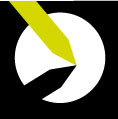 	č. 15/00663565/2017uzavřená ve smyslu ustanovení § 2586 a násl. zákona č. 89/2012 Sb., občanského zákoníku v platném a účinném znění (dále jen „občanský zákoník“)dále jen „Smlouva“Objednatel:  		Střední škola oděvního a grafického designu, Lysá nad Labem, Stržiště 475se sídlem:		Stržiště 475, 289 22  Lysá nad Labemzastoupený:	Ing. Bc. Irenou Mázlovou, ředitelkouIČO: 	00663565DIČ:	CZ00663565, neplátce DPHbankovní spojení: 	KB, a.s.číslo účtu: 		xxxxxxxxxxxxxdále jen „Objednatel“aZhotovitel:  		Ing. Pavel Javůrekse sídlem:		xxxxxxxxxxxxxxxxxxxxxxxxxxxxxxxx, provozovna Nymburk 288 02, Pražská 1667zastoupený: 		Ing. Pavel JavůrekIČO: 			15080234DIČ: 			neplátce DPHbankovní spojení: 	xxxxxxxxxxxxxčíslo účtu: 		xxxxxxxxxxxxxxxzapsaný v živnostenském rejstříku MěÚ Praha 17 od roku 1992 (5.8.1992)dále jen „Zhotovitel“Objednatel a Zhotovitel dále společně také jako „Smluvní strany“ÚČEL SMLOUVYÚčelem této Smlouvy je upravit práva a povinnosti Smluvních stran při zhotovování díla vymezeného v čl. 2 této Smlouvy tak, aby došlo ze strany Zhotovitele k řádnému a včasnému zhotovení díla.Účelem díla je zpracování projektové dokumentace pro provedení akce „Rekonstrukce tepelného zdroje v budově školy,  čp. 549, Lysá nad Labem“ (dále jen „Stavba“) a provedení všech nezbytných kroků tak, aby mohl být vybrán Zhotovitel Stavby a Stavba mohla být řádně zrealizována.PŘEDMĚT SMLOUVYPředmětem této smlouvy je: Vypracování projektové dokumentace pro rekonstrukci tepelného zdroje v budově školy,  čp. 549, Lysá nad Labem, dále jen „Dílo“.Zhotovitel vypracuje projektovou dokumentaci pro provedení Stavby v souladu se stavebním zákonem, vyhláškou č. 503/2006 Sb., vyhláškou č. 146/2008 Sb., a zákonem č. 137/2006 Sb., o veřejných zakázkách ve znění pozdějších předpisů (dále jen „zákon o veřejných zakázkách“) Součástí Projektové dokumentace je vypracování závazného položkového rozpočtu Stavby v rozsahu a podrobnostech potřebných pro realizaci zadávacího řízení na provedení Stavby podle zákona o veřejných zakázkách, předpisů jej provádějících, zejména vyhlášky č. 230/2012 Sb., (dále jen „Výkaz výměr“); vypracování oceněného položkového rozpočtu Stavby v aktuální cenové úrovni (dále jen „Položkový rozpočet stavby“)Projektovou dokumentaci v částech, které se zachycují na hmotném nosiči, vyhotoví Zhotovitel v listinné a v elektronické podobě. Dokumentace vyhotovená v elektronické podobě musí být vyhotovena ve formátech, které (i) jsou v souladu s právem veřejných zakázek a umožňují na jejich základě vyhlásit veřejnou zakázku na realizaci stavby jsoucí předmětem dotčené dokumentace a (ii) umožňují, aby Objednatel mohl bez součinnosti Zhotovitele dokumentaci měnit a upravovat. Projektová dokumentace musí být předána ve formátu pdf a dwg. Výkaz výměr musí odpovídat § 12 a § 13 vyhlášky č. 230/2012, tj. mít otevřený formát, který umožní transfery dat a jejich zpracování různými softwarovými produkty pro sestavení soupisu prací, pro sestavení nabídkové ceny a zároveň se jedná o formát volně dostupný, který bude jednotný. Takovým formátem může být např. xml formát odpovídající uvedené vyhlášce.Objednatel se zavazuje Dílo převzít a zaplatit Zhotoviteli za Dílo cenu ve výši stanovené v čl. 5 této Smlouvy. Zhotovitel prohlašuje, že: Dílo je možné dle dostupných podkladů realizovat; všechny technické a dodací podmínky Díla zahrnul do kalkulace cen; a řádně překontroloval předané podkladové materiály pro zpracování projektové dokumentace a nejsou mu známy žádné překážky, které by mu bránily splnit předmět Díla tak, jak se zavázal touto Smlouvou. DOBA A MÍSTO PLNĚNÍZhotovitel se zavazuje provést Dílo do 90 dní od podpisu smlouvy.Provádění Díla bude zahájeno bez zbytečného odkladu po nabytí účinnosti této Smlouvy.Dílo je provedeno, je-li řádně dokončeno a předáno. Zhotovitel není v prodlení se splněním Díla ani v prodlení se splněním jiné své povinnosti dle této Smlouvy po dobu, po kterou trvá překážka pro splnění dané povinnosti způsobená vyšší mocí nebo prodlením Objednatele.PŘEDÁNÍ A PŘEVZETÍ DÍLAZhotovitel splní svou povinnost provést Dílo tak, že Dílo dokončí a předá Objednateli v termínu podle odst. 3.1 této Smlouvy a Objednatel je řádně a v souladu s touto Smlouvou převezme. Zhotovitel předá při předání relevantní části Díla Objednateli následující počet paré uvedené dokumentace v tištěné podobě:Současné předá Zhotovitel Objednateli na CD či DVD uvedenou dokumentaci v elektronické podobě ve formátech dle odst. 2.4 této Smlouvy.  CENA DÍLACena za Dílo je sjednána na základě nabídkové ceny Zhotovitele stanovené v souladu se zákonem č. 526/1990 Sb., o cenách, ve znění pozdějších předpisů, dle následující cenové tabulky:Cena za zhotovení Díla je konečná a nepřekročitelná, ani jedna strana není oprávněna požadovat změnu ceny Díla proto, že si Dílo vyžádalo jiné úsilí nebo jiné náklady, než bylo předpokládáno.Práce nad rámec předmětu plnění této Smlouvy vyžadují předchozí dohodu Smluvních stran formou písemného dodatku k této Smlouvě. Pokud Zhotovitel provede tyto práce bez předchozího sjednání písemného dodatku k této Smlouvě, považuje se hodnota takových prací za zahrnutou v celkové ceně Díla dle této Smlouvy. PLATEBNÍ PODMÍNKYObjednatel uhradí cenu za Dílo stanovenou v čl. 5 této Smlouvy na základě vystavené faktury zhotovitelem díla. Objednatel neposkytuje na provedení Díla zálohy.Faktura bude vystavena v souladu s platebními podmínkami a bude splňovat všechny náležitosti daňového dokladu. Pokud faktura nebude vystavena v souladu s platebními podmínkami nebo nebude splňovat požadované náležitostí, je Objednatel oprávněn fakturu Zhotoviteli Díla vrátit; vrácením pozbývá faktura splatnosti.Splatnost faktury se sjednává na třicet (30) dnů od jejího doručení Objednateli. Za okamžik uhrazení faktury se považuje datum, kdy byla předmětná částka odepsána z účtu Objednatele. Při nedodržení této splatnosti je Zhotovitel oprávněn vyúčtovat Objednateli úrok z prodlení ve výši 0,05 % z fakturované částky za každý den prodlení.VLASTNICKÉ PRÁVO,  AUTORSKÁ PRÁVAZhotovitel tímto poskytuje Objednateli svůj neodvolatelný a bezpodmínečný souhlas a výhradní licenci k užití projektové dokumentace pro provádění stavby (tj. projektové dokumentace v rozsahu obsahu díla) a poskytuje Objednateli oprávnění k výkonu práva jakkoliv v maximální míře dovolené právními předpisy, avšak s teritoriálním omezením na katastrálním území realizace díla, užívat projektovou dokumentaci k výstavbě díla podle této projektové dokumentace a k pořizování kopií a rozmnoženin projektové dokumentace, avšak až po vyrovnání všech závazků mezi oběma stranami. Objednatel je jakožto nabyvatel licence oprávněn poskytnout v rozsahu poskytnuté licence podlicenci třetí osobě či převést práva z poskytnuté licence na třetí osobu, s čímž Zhotovitel jakožto poskytovatel licence tímto vyslovuje svůj souhlas. Licence bude poskytnuta na dobu trvání majetkových práv Zhotovitele, resp. autora ve smyslu ustanovení § 27 odst. 1 zák. č. 121/2000 Sb., autorský zákon, v platném znění.PODMÍNKY PROVÁDĚNÍ DÍLAPráva a povinnosti Zhotovitele:Zhotovitel se zavazuje provést Dílo s odbornou péčí tak, aby odpovídalo této Smlouvě a účelu dle odst. 1.2 této Smlouvy. Zhotovitel se též zavazuje k poskytnutí veškeré případné součinnosti při plnění povinností vyplývajících ze zákona o veřejných zakázkách.Zhotovitel je povinen Objednateli neprodleně oznámit jakoukoliv skutečnost, která by mohla mít, byť i částečně, vliv na schopnost Zhotovitele plnit jeho povinnosti vyplývající z této Smlouvy. Takovým oznámením však Zhotovitel není zbaven povinnosti nadále plnit povinnosti vyplývající mu z této Smlouvy.Zhotovitel se zavazuje v průběhu plnění Smlouvy i po jejím ukončení zachovávat mlčenlivost o všech skutečnostech, o kterých se dozví od Objednatele v souvislosti s plněním Smlouvy. Tato povinnost mlčenlivosti se vztahuje na všechny zaměstnance a spolupracovníky Zhotovitele i po skončení trvání této Smlouvy.ODPOVĚDNOST ZA VADY A ODPOVÉDNOST ZE ZÁRUKYZáruční doba je sjednána na třicet šest (36) měsíců od provedení Díla. Objednatel je povinen vytknout vadu Zhotoviteli v přiměřené době poté, co ji zjistil, nejpozději však v záruční době. V průběhu záruční doby Zhotovitel odstraní prokázané vady, resp. nedodělky, do pěti (5) kalendářních dnů od doručení písemné reklamace Zhotoviteli, pokud si Smluvní strany nedohodnou lhůtu delší z důvodů faktické nemožnosti odstranění vady ve výše uvedené lhůtě, nejdéle však do dvaceti (20) dnů.Neodstraní-li Zhotovitel reklamované vady či nedodělky ve lhůtě stanovené v odst. 10.3 Smlouvy, anebo oznámí před jejím uplynutím, že vady či nedodělky neodstraní, uplatní Objednatel přiměřenou slevu ze sjednané ceny Díla, zajistí provedení oprav prostřednictvím jiné osoby na náklady Zhotovitele. Nároky z odpovědnosti za vady se nedotýkají nároků na náhradu škody nebo na smluvní pokutu.Za vadu nebo nedodělek Díla se pro potřeby této Smlouvy považuje zejména nesoulad Díla s technickými normami, právními předpisy, jakož i s obecně uznávanými postupy a pokyny výrobců materiálů či dodavatelů zařízení, jejichž užití nebo instalace budou v rámci předmětu Díla Zhotovitelem v projektové dokumentaci předpokládány. Za vadu bude rovněž považován jakýkoliv nesoulad mezi textovou a grafickou částí projektové dokumentace, případně nesoulad mezi projektovou dokumentací nebo její částí a výkazem výměr či položkovým rozpočtem. ODPOVĚDNOST ZA ŠKODUZhotovitel odpovídá za škodu způsobenou porušením této Smlouvy. Škoda se nahrazuje v penězích, ledaže Objednatel či poškozený požaduje náhradu škody uvedením v předešlý stav za předpokladu, je-li to objektivně možné. Zhotovitel zejména odpovídá za:škodu vzniklou Objednateli či třetím osobám v důsledku vad Díla včetně škody vzniklé třetím osobám a Objednateli v důsledku vad Stavby realizované na základě Díla; náklady, jejichž potřeba při zhotovení Stavby nevyplývala z projektové dokumentace, ač bylo takové náklady potřeba vynaložit za účelem dokončení Díla tak, aby bylo plně funkční a způsobilé k užívání za účelem, k němuž je dle projektové dokumentace dle této Smlouvy určeno.Zhotovitel prohlašuje a poskytuje Objednateli záruku, že cena za kterou bude vysoutěženo zhotovení Stavby na základě projektové dokumentace dle čl.2  této Smlouvy nebude v průběhu zhotovování Stavby zvýšena v důsledku vad Díla. Poruší-li Zhotovitel tuto záruku, nahradí Objednateli, škodu způsobenou porušením této záruky. Výše této škody se určí jako částka navýšení ceny Stavby v důsledku vad Díla Zhotovitele. Tato záruka trvá do doby provedení stavby, nejdéle však 60 měsíců po provedení Díla.ODSTOUPENÍ OD SMLOUVYObjednatel může odstoupit od Smlouvy: poruší-li Zhotovitel podstatným způsobem své povinnosti dle této Smlouvy; pokud zjistí, že Zhotovitel nabízel, dával, přijímal nebo zprostředkovával nějaké hodnoty s cílem ovlivnit chování nebo jednání kohokoliv, ať již úředníka nebo někoho jiného, přímo nebo nepřímo, v zadávacím řízení nebo při provádění Smlouvy; nebopokud zjistí, že Zhotovitel zkresloval skutečnosti za účelem ovlivnění zadávacího řízení nebo provádění Smlouvy ke škodě Objednatele, včetně užití podvodných praktik k potlačení a snížení výhod volné a otevřené soutěže; nebov dalších případech stanovených touto Smlouvou.Podstatným porušením Smlouvy ze strany Zhotovitele se rozumí zejména nesplnění smluvních termínů podle této Smlouvy a neoprávněné použití subdodavatele.Zhotovitel je oprávněn od této Smlouvy odstoupit v případě, že své závazky dle této Smlouvy nebude moci plnit pro nesoučinnost Objednatele přesto, že Objednatele k poskytnutí součinnosti písemně vyzve a stanoví mu pro její poskytnutí přiměřenou, alespoň deseti (10) denní lhůtu. Dále jsou Smluvní strany oprávněné odstoupit od Smlouvy v případě úpadku či hrozícího úpadku druhé Smluvní strany.Stanoví-li oprávněná strana pro dodatečné plnění lhůtu, vzniká jí právo odstoupit od Smlouvy po marném uplynutí této lhůty. Jestliže však strana, která je v prodlení, písemně prohlásí, že svůj závazek nesplní, může oprávněná strana odstoupit od Smlouvy před uplynutím lhůty dodatečného plnění, kterou stanovila, tzn. ihned poté, co prohlášení povinné strany obdrží.Odstoupení od Smlouvy musí oprávněná Smluvní strana spolu s důvodem odstoupení písemně oznámit povinné Smluvní straně bez zbytečného odkladu poté, co se o porušení dozvěděla. Smlouva se ruší doručením písemného oznámení o odstoupení druhé Smluvní straně.Odstoupením od Smlouvy zanikají všechna práva a povinnosti stran ze Smlouvy. Odstoupení od Smlouvy se však nedotýká nároku na náhradu škody vzniklé porušením Smlouvy, řešení sporů mezi smluvními stranami, nároků na smluvní pokuty a jiných nároků, které podle této Smlouvy nebo vzhledem ke své povaze mají trvat i po ukončení Smlouvy. Tato smlouva zaniká písemnou dohodou smluvních stran, nebo písemnou výpovědí smlouvy Objednatelem. Písemnou výpověď smlouvy může podat Objednatel bez udání důvodů.Výpovědní lhůta činí 14 dní a počíná běžet prvním dnem měsíce následujícího po doručení výpovědi Zhotoviteli.SMLUVNÍ POKUTAV případě, že Zhotovitel bude v prodlení se svojí povinností plnit Dílo řádně a včas v souladu s  odst.3.1 Smlouvy, je povinen zaplatit Objednateli smluvní pokutu ve výši 0,5 % z ceny  Díla, za každý započatý den prodlení. Poruší-li Zhotovitel svou povinnost dodat Dílo bez vad a v průběhu záruční doby dojde ke zvýšení nákladů na provedení Stavby, které byly prokazatelně způsobené v důsledku vady Díla (např. neoceněním některých částí Stavby nezahrnutých do výkazu výměr, nedostatečným zohledněním skutečného stavu, nebo jinou vadou projektové dokumentace), zaplatí smluvní pokutu ve výši určené jako částka navýšení ceny Stavby v důsledku vad Díla Zhotovitele.V případě, že Zhotovitel nedodrží lhůtu pro odstranění vad, resp. nedodělků dle odst. 9.3 Smlouvy, je povinen zaplatit Objednateli smluvní pokutu ve výši 1.000,- Kč (slovy: jeden tisíc korun českých) za každý započatý den prodlení.Smluvní strany se dohodly, že Objednatel je vedle smluvních pokut oprávněn vůči Zhotoviteli uplatňovat i náhradu škody, která Objednateli v důsledku vad nebo nedodělků Díla vznikne a to v celé výši. KONTAKTNÍ OSOBY SMLUVNÍCH STRANOprávněnými zástupci Objednatele:ve věcech technických je xxxxxxxxxxxx, tel. xxxxxxxxxxxx, e-mail: xxxxxxxxxxxxxxve věcech smluvních je Ing. Bc. Irena Mázlová, ředitelka p.o., tel. 325 551 074, e-mail: mazlova@ogdlysa.czOprávněnými zástupci Zhotovitele při provádění a předávání Díla a ve věcech:smluvních je Javůrek, Ing. Pavel telefon xxxxxxxxxxxx, e-mail xxxxxxxxxxxxxxxxx;technických je Javůrek, Ing. Pavel telefon xxxxxxxxxxxx, e-mail xxxxxxxxxxxxxxxxx;SALVATORNÍ KLAUZULEPokud by se kterékoliv ustanovení této Smlouvy ukázalo být neplatným nebo nevynutitelným, nebo se jím stalo po uzavření této Smlouvy, pak tato skutečnost nepůsobí neplatnost ani nevynutitelnost ostatních ustanovení této Smlouvy, nevyplývá-li z donucujících ustanovení právních předpisů jinak. Smluvní strany se zavazují bez zbytečného odkladu po výzvě kterékoliv Smluvní strany takové neplatné či nevynutitelné ustanovení nahradit platným a vynutitelným ustanovením, které je svým obsahem nejbližší účelu neplatného či nevynutitelného ustanovení.ZÁVĚREČNÁ USTANOVENÍTato Smlouva obsahuje úplné ujednání o předmětu Smlouvy a všech náležitostech, které strany měly a chtěly ve Smlouvě ujednat, a které považují za důležité pro její závaznost. Žádný projev stran učiněný při jednání o této Smlouvě ani projev učiněný po uzavření této Smlouvy nesmí být vykládán v rozporu s výslovnými ustanoveními této Smlouvy a nezakládá žádný závazek ze stran, ledaže tato Smlouva stanoví jinak.V případech  touto Smlouvou výslovně neupravených se práva a povinnosti Smluvních stran řídí platnými právními předpisy České republiky, zejména občanským zákoníkem.Ukáže-li se některé z ustanovení této Smlouvy zdánlivým (nicotným), posoudí se vliv této vady na ostatní ustanovení Smlouvy obdobně podle § 576 občanského zákoníku.Veškeré případné spory vzniklé mezi Smluvními stranami na základě nebo v souvislosti s touto Smlouvou budou primárně řešeny dohodou Smluvních stran. V případě, že tyto spory nebudou v přiměřené době vyřešeny, budou k jejich projednání a rozhodnutí příslušné soudy České republiky.Smluvní strany souhlasí s uveřejněním této Smlouvy včetně jejích případných změn a dodatků a výše skutečně uhrazené ceny dle této Smlouvy v registru smluv, dle zákona č. 340/2015 Sb., o registru smluv, v platném znění.Tato Smlouva může být měněna nebo doplňována pouze formou písemných vzestupně číslovaných dodatků podepsaných všemi Smluvními stranami. Ke změnám či doplnění neprovedeným písemnou formou se nepřihlíží. Smluvní strany na sebe přebírají nebezpečí změny okolností v souvislosti s právy a povinnostmi Smluvních stran vzniklými na základě této Smlouvy. Smluvní strany vylučují uplatnění § 1765 odst. 1 a § 1766 občanského zákoníku na svůj smluvní vztah založený touto Smlouvou.Tato Smlouva nabývá platnosti pozdějším dnem jejího podpisu kteroukoliv ze Smluvních stran. Smlouva nabývá účinnosti nejdříve dnem uveřejnění v registru smluv vedeným Ministerstvem vnitra, dle zákona č. 340/2015 Sb., o registru smluv, v platném znění.Tato Smlouva je sepsána ve třech vyhotoveních s platností originálu, z nichž dvě paré obdrží Objednatel a jedno paré obdrží Zhotovitel.NA DŮKAZ TOHO, že Smluvní strany s obsahem této Smlouvy souhlasí, rozumí jí a zavazují se k jejímu plnění, připojují své podpisy a prohlašují, že tato Smlouva byla uzavřena podle jejich svobodné a vážné vůle.DokumentacePočet paréProjektová dokumentace pro provádění stavbypětkrát (5) Výkaz výměrpětkrát (5) Položkový rozpočet stavbydvakrát (2) Součásti DílaCena bez DPHProjektová dokumentace pro provádění stavby (vč. výkazu výměr a položkového rozpočtu stavby)95.000,- KčCena celkem95.000,- KčDPH 21 %Nejsme plátci DPHCena celkem včetně DPH95.000,- KčObjednatel         V Lysé nad Labem, dne 30.5.2017Zhotovitel       V Lysé nad Labem, dne 30.5.2017___________________________________                Ing.Bc. Irena Mázlová                          Ředitelka ___________________________________Ing. Pavel Javůrek